令和4年度　大牟田地区薬剤師２月研修会のご案内（生涯研修単位を取得できます）謹啓　時下　皆様におかれましては益々ご健勝のこととお喜び申し上げます。さてこの度、下記の内容にて研修会を開催いたします。　ご多忙のこととは存じますが、多数の皆さんのご出席をお願い致します。　感染予防の観点および開催施設の規定により先着順の定員制とさせて頂きます。　また、大牟田薬剤師会会員、大牟田地区に勤務する福岡県病院薬剤師会会員を優先とさせていただきます、ご了承ください。謹白記【日時】　令和4年２月16日（木）　19：00～20：30【場所】　大牟田文化会館　3階　研修室（第一・第二）　　　　　　大牟田市不知火町2‐10‐2※WEBでのご視聴登録は裏面をご参照くださいWEBでの視聴の場合、単位は取得できません。【製品紹介】　18：50～19：00　　脳下垂体ホルモン剤　ミニリンメルトOD錠　キッセイ薬品工業株式会社【特別講演】　19：00～20：30　　　座長　：　　   済生会大牟田病院　薬剤部　薬剤部長　松尾　信吾　先生　『 100年時代　高齢者の排尿障害とどう向き合うか～夜間頻尿治療への一筋の光～ 』　　演者：　済生会大牟田病院　副院長　泌尿器科　部長　豊澤　徳行　先生※日病薬病院薬学認定薬剤師制度の研修カリキュラム「項目番号Ⅴ-2」（90分）1単位に該当します。※日本薬剤師研修センター認定研修（1単位）が取得できます。※日本薬剤師会・日本病院薬剤師会会員以外の方は、会費2,000円をご持参ください。※日本薬剤師研修センター認定研修は、令和4年4月から新しい制度になりましたので、研修カードは、使用できません。日本薬剤師研修センターに登録の上、登録コードが印刷された紙、もしくは、それを携帯電話で撮影してお持ちください。登録がない場合、単位取得ができませんので、ご了解お願い致します。※入室時と退席の2回読み込みとなりますので、ご協力お願い致します。なお、途中退席された場合や退席時に読み込みがない場合は単位が認められませんのでご承知おきください。※感染予防のため、マスク着用、手指の消毒、Social Distanceを考慮した着座をお願い申し上げます。※当日、発熱のある方や、体調不良の方は出席を控えていただきますようお願い申し上げます。※会場聴講の場合、受付にて検温にご協力頂きます。以上共催　福岡県病院薬剤師会・福岡県病院薬剤師会筑後支部会・大牟田薬剤師会・キッセイ薬品工業株式会社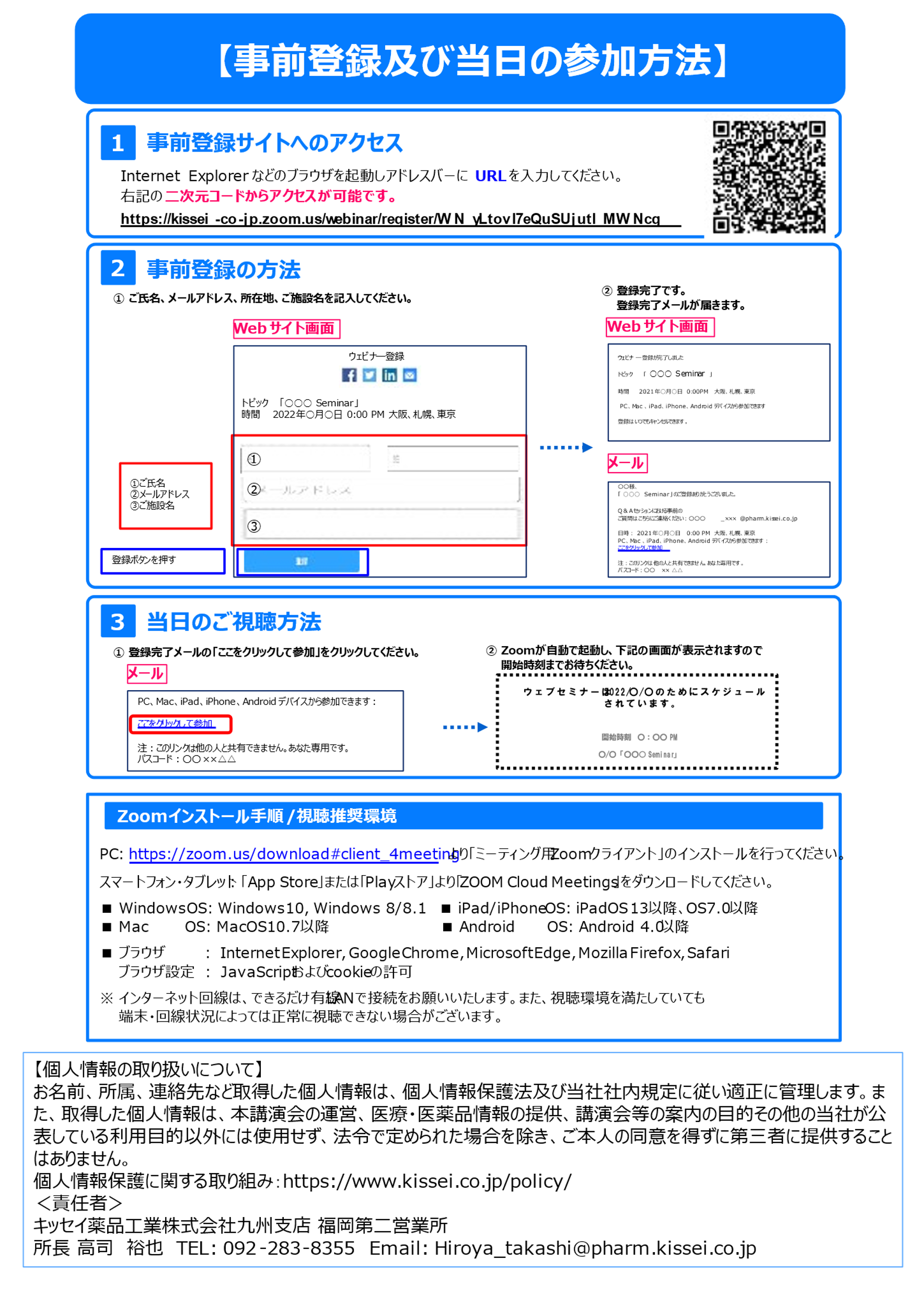 